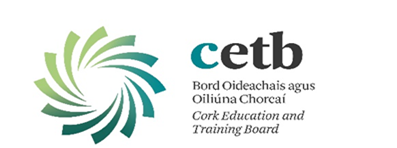 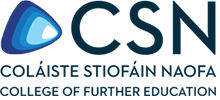  Component Name: 	Word Processing Component Code: 	5N1358 Session:	 	 SAMPLE PAPER DEC			Year: 2021Course(s): Weighting: 40%Time Allowed: 1.5 hours (excluding printing time)Part 1Download the document Travel Restrictions from your Word Processing component section in your course page on Moodle.Upload Travel Restrictions into your OneDrive. Open the document in the Desktop App version of Word.Customise top, bottom, left and right page margins to 2cms.Change line-spacing for all text in the document to 1.5 line-spacing.Select the first paragraph (i.e. from ‘Just …’ to ‘…Refunds.’) & apply a left-indent of 1.25cms.In the text under the first sub-heading (i.e. ‘What countries are off the green list?), apply numbers to the paragraphs beginning with ‘Under…’.Copy the last line of text in the Travel documentation (i.e. from ‘To pass……cancellation’) and paste it below the last line in the second paragraph (i.e. below the one ending in ‘…quarantines and reopen borders.’).Change the text for the heading (i.e. ‘TRAVEL RESTRICTIONS) to bold, Arial Black font, size 14pts.Align - Justify all text in the document.Apply Style Heading 1 to the sub-headings, ‘What countries are off the green list?’, ‘So, who is left on the green list?’, ‘But can we travel to those countries?’ and ‘What about this new traffic light system?’.Using Calibri Light font, size 14pts, 1.5 line-spacing and bold, type in the following text directly above the second sub-heading (i.e. above ‘So, who is left on the green list?He singled out the republic’s travel restrictions as the most extreme in the EU and said the authorities here had ‘effectively shut the island down’. He described the UK’s approach as chaotic, introducing, dropping and reintroducing quarantines for various destinations. Insert the footer ‘Blank Three Columns’. Place your name (aligned-left), class group (centered) and date (aligned-right) in the footer.Change paper size to letter.Use the “Editor Tool or Spelling and Grammar tool” to spell check & correct errors (there are four in total).Select the word ‘RESTRICTIONS’ in the main heading ‘’. Using the Help facility, find and open the Thesaurus. Replace ‘RESTRICTIONS’ with the third word on the list of options that appears. Save the document as Travel 1 into your OneDrive. Close Travel 1 and Exit Word 2016.Create a new folder on your OneDrive. Call it Sample Dec Exam.Copy Travel 1 into the named folder you have just created.Rename the copied file in your named folder Travel 2.Part 2In the Desktop App version of Word, create a New, Blank Document.Insert the header ‘Blank Three Columns’. Place your name (aligned-left), class group(centered) and date (aligned-right) in the footer.Create a table and enter the following data (in Calibri font, size 12pts)Save the document as Sale Products into your named folder in your One DriveSelect columns two and three and resize using ‘Autofit Contents’. Merge cells in the first row, i.e. containing ‘Sale Products’.Change the heading ‘Sale Products’ to size 16pts and bold.Make the sub-headings ‘Product’, ‘Sale Price €’ and ‘Original Price €’ bold. Insert a new row above the row containing ‘Kettle’; add the following text:Delete the following row:Align Top Center’ all cells containing the sale prices and original prices.Apply a 2¼ pt, Green (colour of your choice) ‘Outside border’ to the table.Apply a 2¼ pt, Green (use the same colour as above) ‘All Borders’ to the cells containing ‘Products’.Apply blue shading (colour of your choice) to the background of the ‘Sale Products’ rows; in addition, shade all cells in the second row (i.e. those containing ‘Product ’, ‘Sale Price €’ and ‘Original Price’) in orange (colour of your choice).In the first column, sort names in the ‘Products’ section only, in ascending order.Add a new page to the document. Copy the table and paste a copy of it into the second page. In Print Preview, demonstrate how to print ONE copy of the document with ‘Print on both sides’ selected. Take a screenshot of this and paste it into a new Word document. Save the document as Screenshot in your named folder and close this document.Now save changes to the Sale Products document and close it also. Part 3 In Word , open the Travel 2 document from your named folder on your OneDrive.Create a new blank page at the beginning of the document.Using the Help facility, insert a Table of Contents (TOC) into your newly-created blank page using the TOC facility; You should now have FIVE pages in your document.Using Print Preview, Print Travel 2 to PDF and save it into your named folder as Travel 3 Note: It may take a minute or so to appear. Close Travel 2 (Don’t save changes, if prompted).Open Sale Products again.In Print Preview, demonstrate how to print the ‘Current Page’ only. Take a screenshot of this and paste it into the Screenshot document.Save this document as Screenshot in your named folder. Close the document (Don’t save changes if prompted) and exit Word 2016.In your named folder you should now have FOUR documents:Travel 2 (Word document) 		Travel 3 (pdf document) Screenshot (Word document)	Sale Products (Word document)Sale ProductsProductSale Price €Original Price €Freezer450580American Fridge700850Microwave75100Television499799Washing Machine550700Dryer350500Food Processor 120150Laptop350450IPod150200Dishwasher440520Cooker 550800Kettle5080Toaster 6090Coffee Machine 300400IPod150200